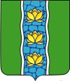 АДМИНИСТРАЦИЯ КУВШИНОВСКОГО РАЙОНАПОСТАНОВЛЕНИЕО внесении изменений в постановлениеадминистрации Кувшиновского районаот 28.12.2018 № 512 «Об утверждении муниципальной программы«Развитие сферы транспорта и дорожного хозяйстваМО «Кувшиновский район» на 2019-2023 годы»В соответствии со статьей 179 Бюджетного кодекса Российской Федерации, Руководствуясь решением Собрания депутатов Кувшиновского района от 26.05.2020 № 46 «О внесении дополнений и изменений в решение Собрания депутатов Кувшиновского района от 23.12.2019 года № 14                         «О бюджете муниципального образования «Кувшиновский район» Тверской области на 2020 год и плановый период 2021 и 2022 годов», Порядком принятия решений о разработке муниципальных программ, формирования, реализации и проведения оценки эффективности реализации муниципальных программ, утвержденным постановлением администрации Кувшиновского района от 02.10.2017 № 337, постановлением администрации Кувшиновского района от 06.01.2020 № 13 «О перечне муниципальных программ Кувшиновского района»,ПОСТАНОВЛЯЮ:1. Внести в постановление администрации Кувшиновского района от 28.12.2018 № 512 «Об утверждении муниципальной программы «Развитие сферы транспорта и дорожного хозяйства МО «Кувшиновский район» на               2019-2023 годы» (в ред. от 12.03.2019 № 114, 24.04.2019 № 198, 25.12.2019                № 519, 17.02.2020 № 39, 27.02.2020 № 53) следующие изменения:1.1 Раздел «Плановые объемы финансирования подпрограмм по годам реализации, в том числе обеспечивающей подпрограммы» в паспорте муниципальной программы муниципального образования «Кувшиновский район» изложить в новой редакции:1.2 Раздел «Плановые объемы финансирования задач подпрограммы по годам реализации» в паспорте подпрограммы 1 муниципальной программы муниципального образования «Кувшиновский район» изложить в новой редакции:1.3 Раздел «Плановые объемы финансирования задач подпрограммы по годам реализации» в паспорте подпрограммы 2 муниципальной программы муниципального образования «Кувшиновский район» изложить в новой редакции:2. Приложение 1 к муниципальной программе Кувшиновского района «Развитие сферы транспорта и дорожного хозяйства МО «Кувшиновский район» на 2019-2023 годы» изложить в новой редакции (прилагается). 3. Настоящее постановление подлежит размещению на официальном сайте администрации Кувшиновского района в сети «Интернет».Глава Кувшиновского района				                А.С. НикифороваПриложение 1к муниципальной программе МО «Кувшиновский район»«Развитие сферы транспорта и дорожного хозяйства МО «Кувшиновский район» на 2019-2023 годыХарактеристика
муниципальной программы муниципального образования «Кувшиновский район»
"Развитие сферы транспорта и дорожного хозяйства МО «Кувшиновский район»" на 2019-2023 годыГлавный администратор (администратор) муниципальной программы муниципального образования «Кувшиновский район» Администрация Кувшиновского района    Принятые обозначения и сокращения:    1. Программа –муниципальная программа муниципального образования «Кувшиновский район»;    2. Цель - цель муниципальной программы муниципального образования «Кувшиновский район»;    3. Подпрограмма - подпрограмма муниципальной программы муниципального образования «Кувшиновский район»;    4. Задача - задача подпрограммы;    5. Мероприятие - мероприятие подпрограммы;    6. Административное мероприятие - административное мероприятие подпрограммы или обеспечивающей подпрограммы;    7. Показатель - показатель цели программы, показатель задачи подпрограммы, показатель мероприятия подпрограммы (административного мероприятия).01.06.2020 г.№171г. КувшиновоПлановые объемы финансирования подпрограмм по годам реализации, в том числе обеспечивающей подпрограммыПодпрограмма2019год2020год2021год2022год2023годИтогоПлановые объемы финансирования подпрограмм по годам реализации, в том числе обеспечивающей подпрограммыПодпрограмма 1всего, в т.ч.:- местный бюджет-областной бюджет8364,65452,52912,115623,03821,711801,315919,23961,011958,216887,63961,012926,67274,24500,02774,264207,921835,542372,4Плановые объемы финансирования подпрограмм по годам реализации, в том числе обеспечивающей подпрограммыПодпрограмма 2всего, в т.ч.:- местный бюджет-областной бюджет9197,23195,66001,612403,05490,46912,611734,44426,97307,512722,45097,47625,011100,04500,06600,055702,221164,134538,1Плановые объемы финансирования подпрограмм по годам реализации, в том числе обеспечивающей подпрограммыПодпрограмма 3 всего,в т.ч.:- местный бюджет- областной бюджет1982,3436,51545,82145,5508,51637,01637,00,01637,01637,00,01637,01637,00,01637,09038,8945,08093,8Плановые объемы финансирования подпрограмм по годам реализации, в том числе обеспечивающей подпрограммыПодпрограмма 4 всего,в т.ч.:- местный бюджет- областной бюджет0,00,00,023425,84843,618582,225214,82353,522861,325652,02710,022942,026089,23006,723022,597351,710167,187124,6Плановые объемы финансирования подпрограмм по годам реализации, в том числе обеспечивающей подпрограммыИтого:в т.ч.:- местный бюджет- областной бюджет19544,19084,610459,553597,314664,238933,154505,410741,443764,056899,011768,445130,646100,412066,734033,7230335,958015,0172320,9Плановые объемы финансирования задач подпрограммы по годам реализацииЗадачи подпрограммы2019 год2020 год2021 год2022 год2023 годИтогоПлановые объемы финансирования задач подпрограммы по годам реализацииЗадача 1., всегов т.ч.:-местный бюджет-областной бюджет5824,62912,52912,114749,02947,711801,315045,23087,011958,216013,63087,012926,66324,23550,02774,258095,915723,542372,4Плановые объемы финансирования задач подпрограммы по годам реализацииЗадача 2., всегов т.ч.:-местный бюджет-областной бюджет2540,02540,00,0874,0874,00,0874,0874,00,0874,0874,00,0950,0950,00,06112,06112,00,0Плановые объемы финансирования задач подпрограммы по годам реализацииИтого: в т.ч.:-местный бюджет-областной бюджет8364,65452,52912,115623,03821,711801,315919,23961,011958,216887,63961,012926,67274,24500,02774,264207,921835,542372,4Плановые объемы финансирования задач подпрограммы по годам реализацииЗадачи подпрограммы2019 год2020 год2021 год2022 год2023 годИтогоПлановые объемы финансирования задач подпрограммы по годам реализацииЗадача 1., всегов т.ч.:-областной бюджет6001,66001,66912,66912,67307,57307,57625,07625,06600,06600,034538,134538,1Плановые объемы финансирования задач подпрограммы по годам реализацииЗадача 2., всегов т.ч.:-местный бюджет3195,63195,65490,45490,44426,94426,95097,45097,44500,04500,021164,121164,1Плановые объемы финансирования задач подпрограммы по годам реализацииИтого: в т.ч.:-местный бюджет-областной бюджет9197,23195,66001,612403,05490,46912,611734,44426,97307,512722,45097,47625,011100,04500,06600,055702,221164,134538,1Коды бюджетной классификацииКоды бюджетной классификацииКоды бюджетной классификацииКоды бюджетной классификацииКоды бюджетной классификацииКоды бюджетной классификацииКоды бюджетной классификацииКоды бюджетной классификацииКоды бюджетной классификацииКоды бюджетной классификацииКоды бюджетной классификацииКоды бюджетной классификацииКоды бюджетной классификацииКоды бюджетной классификацииКоды бюджетной классификацииКоды бюджетной классификацииКоды бюджетной классификацииДополнительный аналитический кодДополнительный аналитический кодДополнительный аналитический кодДополнительный аналитический кодДополнительный аналитический кодДополнительный аналитический кодДополнительный аналитический кодДополнительный аналитический кодДополнительный аналитический кодДополнительный аналитический кодНаименование программы, целей программы, показателей цели программы, наименование подпрограмм, задач, мероприятий и административных мероприятий подпрограмм, показателей задач, мероприятий и административных мероприятий подпрограммЕдиница измерения2018 годГоды реализации программыГоды реализации программыГоды реализации программыГоды реализации программыГоды реализации программыГоды реализации программыЦелевое (суммарное) значение показателяЦелевое (суммарное) значение показателякод администратора программыкод администратора программыкод администратора программыразделразделподразделподразделкод целевой статьи расхода бюджетакод целевой статьи расхода бюджетакод целевой статьи расхода бюджетакод целевой статьи расхода бюджетакод целевой статьи расхода бюджетакод целевой статьи расхода бюджетакод целевой статьи расхода бюджетакод целевой статьи расхода бюджетакод целевой статьи расхода бюджетакод целевой статьи расхода бюджетапрограммапрограммаподпрограммацель программызадача подпрограммы мероприятие (административное мероприятие) подпрограммымероприятие (административное мероприятие) подпрограммымероприятие (административное мероприятие) подпрограммыномер показателяномер показателяНаименование программы, целей программы, показателей цели программы, наименование подпрограмм, задач, мероприятий и административных мероприятий подпрограмм, показателей задач, мероприятий и административных мероприятий подпрограммЕдиница измерения2018 годГоды реализации программыГоды реализации программыГоды реализации программыГоды реализации программыГоды реализации программыГоды реализации программыЦелевое (суммарное) значение показателяЦелевое (суммарное) значение показателякод администратора программыкод администратора программыкод администратора программыразделразделподразделподразделпрограммапрограммаподпрограммазадача подпрограммызадача подпрограммынаправление расходовнаправление расходовнаправление расходовнаправление расходовнаправление расходовпрограммапрограммаподпрограммацель программызадача подпрограммы мероприятие (административное мероприятие) подпрограммымероприятие (административное мероприятие) подпрограммымероприятие (административное мероприятие) подпрограммыномер показателяномер показателяНаименование программы, целей программы, показателей цели программы, наименование подпрограмм, задач, мероприятий и административных мероприятий подпрограмм, показателей задач, мероприятий и административных мероприятий подпрограммЕдиница измерения2018 год20192020202120222023значениезначениегод достижения1234567891011121314151617181920212223242526272829303132333435363637111040803000000000300000000Программа, всегоВсего, тыс. рублей X19544,153597,354505,456899,046100,4XX2023111040803000000000300000000Программа, всегоБюджет МО «Кувшиновский район»Х9084,614664,210741,411768,412066,7ХХ2023111040803000000000300000000Программа, всегоОбластной бюджетХ10459,538933,143764,045130,634033,7ХХ2023111040803000000000300000000Цель 1 Создание условий для устойчивого функционирования транспортной системы Кувшиновского района Тверской области---------2023111040803000000000300000000Показатель 1Уровень удовлетворенности населения Кувшиновского района деятельностью органов местного самоуправления в сфере дорожного хозяйства%Х70809095100ХХ2023111040803100000000310000000Подпрограмма 1 Транспортное обслуживание населения Кувшиновского районаВсего, тыс. рублейX8364,615623,015919,216887,67274,2XX2023111040803100000000310000000Подпрограмма 1 Транспортное обслуживание населения Кувшиновского районаБюджет МО «Кувшиновский район»Х5452,53821,73961,03961,04500,0ХХ2023111040803100000000310000000Подпрограмма 1 Транспортное обслуживание населения Кувшиновского районаОбластной бюджетХ2912,111801,311958,212926,62774,2ХХ2023111040803101000000310100000Задача 1 Повышение качества транспортного обслуживания населения Кувшиновского районаВсего, тыс. рублейX5824,614749,015045,216013,66324,2XX2023111040803101000000310100000Задача 1 Повышение качества транспортного обслуживания населения Кувшиновского районаБюджет МО «Кувшиновский район»Х2912,52947,73087,03087,03550,0ХХ2023111040803101000000310100000Задача 1 Повышение качества транспортного обслуживания населения Кувшиновского районаОбластной бюджетХ2912,111801,311958,212926,62774,2ХХ2023111040803101000000310100001Показатель 1Количество пассажиров, перевезенных автотранспортомТыс. Чел.Х57,757,757,757,757,7ХХ2023111040803101000000310100100Административное мероприятие 1.001Заключение договора с перевозчиками на транспортное обслуживание населения на социальных маршрутах.Да-1/нет-0X11111XX2023111040803101000000310100101Показатель 1 Количество заключенных договоровШт.X11111ХХ2023111040803101S030Ж0310100200Мероприятие 1.002 Организация транспортного обслуживания населения на маршрутах автомобильного транспорта, между поселениями в границах муниципального района в соответствии с минимальными социальными требованиями (социальными маршрутами).тыс. рублейX5824,6914749,015045,216013,66324,2XX2023111040803101S030Ж0310100200Мероприятие 1.002 Организация транспортного обслуживания населения на маршрутах автомобильного транспорта, между поселениями в границах муниципального района в соответствии с минимальными социальными требованиями (социальными маршрутами).Бюджет МО «Кувшиновский район»Х2912,52947,73087,03087,03550,0ХХ2023111040803101S030Ж0310100200Мероприятие 1.002 Организация транспортного обслуживания населения на маршрутах автомобильного транспорта, между поселениями в границах муниципального района в соответствии с минимальными социальными требованиями (социальными маршрутами).Областной бюджетХ2912,111801,311958,212926,62774,2ХХ2023111040803101S030Ж0310100201Показатель 1 Количество маршрутов, включенных в перечень социально-значимыхЕд.Х88888ХХ2023111040803101S030Ж0310100202Показатель 2 Количество рейсов в течение годаразX24538,024538,024538,024538,024538,0XX2023111040803101S030Ж0310100203Показатель 3 Протяженность социально-значимых маршрутовкмX233233233233233ХХ2023111040803102000000310200000Задача 2 «Обеспечение бесперебойной и качественной работы общественного транспорта  на территории Кувшиновского района»Всего, тыс. рублейX2540,0874,0874,0874,0950,0XX2023111040803102000000310200000Задача 2 «Обеспечение бесперебойной и качественной работы общественного транспорта  на территории Кувшиновского района»Бюджет МО «Кувшиновский район»Х2540,0874,0874,0874,0950,0ХХ2023111040803102000000310220001Показатель 1 Количество обращений граждан по вопросам транспорта в Кувшиновском районеШт.X43210XX20231110408031022001Ж0310200100Мероприятие 2.001Организация транспортного обслуживания населения автомобильным транспортом на внутрирайонных сообщениях для обеспечения полного удовлетворения потребностей населения в транспортных услугах.Всего, тыс. рублейX840,0874,0874,0874,0950,0XX20231110408031022001Ж0310220001Показатель 1 Количество маршрутов на внутрирайонных сообщениях Шт.X22222XX20231110408031022001Ж0310220002Показатель 2 Количество рейсов, выполняемых по маршрутам внутрирайонного сообщения, в течение года разX23886,023886,023886,023886,023886,0XX20231110408031022002Ж0310200200Мероприятие 2.002Развитие материально-технической базы предприятий пассажирского автотранспортаВсего, тыс. рублейX1700,00,00,00,00,0ХХ20231110408031022002Ж0310200200Мероприятие 2.002Развитие материально-технической базы предприятий пассажирского автотранспортаБюджет МО «Кувшиновский район»Х1700,00,00,00,00,0ХХ20231110408031022002Ж0310200201Показатель 1 Количество приобретенного общественного транспорта, в целях обновления парка общественного транспорта и улучшения его структурыЕд.X11111XX2023111040903200000000320000000Подпрограмма 2 «Развитие и сохранность автомобильных дорог Кувшиновского района Тверской области»Всего, тыс. рублейX9197,212403,011734,412722,411100,0XX2023111040903200000000320000000Подпрограмма 2 «Развитие и сохранность автомобильных дорог Кувшиновского района Тверской области»Бюджет МО «Кувшиновский район»Х3195,65490,44426,95097,44500,0ХХ2023111040903200000000320000000Подпрограмма 2 «Развитие и сохранность автомобильных дорог Кувшиновского района Тверской области»Областной бюджетХ6001,66912,67307,57625,06600,0ХХ2023111040903201000000320100000Задача 1 «Содержание автомобильных дорог регионального и межмуниципального значения Тверской области 3 класса в Кувшиновском районе»Всего, тыс. рублейX6001,66912,67307,57625,06600,0ХХ2023111040903201000000320100000Задача 1 «Содержание автомобильных дорог регионального и межмуниципального значения Тверской области 3 класса в Кувшиновском районе»Областной бюджетХ6001,66912,67307,57625,06600,0ХХ2023111040903201000000320100001Показатель 1Протяженность отремонтированных и реконструированных автомобильных дорог 3 класса регионального и межмуниципального значения.кмХ7,29,211,213,215,2ХХ2023111040903201105000320100100Мероприятие 1.001Осуществление отдельных государственных полномочий в сфере осуществления дорожной деятельности по содержанию автомобильных дорог 3 классаВсего, тыс. рублейХ6001,66912,67307,57625,06600,0ХХ2023111040903201105000320100100Мероприятие 1.001Осуществление отдельных государственных полномочий в сфере осуществления дорожной деятельности по содержанию автомобильных дорог 3 классаОбластной бюджетХ6001,66912,67307,57625,06600,0ХХ2023111040903201105000320100100Показатель 1 Протяженность автомобильных дорог общего пользования регионального и межмуниципального значения, по которым переданы полномочия Администрации Кувшиновского районакмХ114,7114,7114,7114,7114,7ХХ2023111040903202000000320200000Задача 2  «Содержание автомобильных дорог общего пользования местного значения»  Всего, тыс. рублейХ3195,65490,44426,95097,44500,0ХХ2023111040903202000000320200000Задача 2  «Содержание автомобильных дорог общего пользования местного значения»  Бюджет МО «Кувшиновский район»Х3195,65490,44426,95097,44500,0ХХ2023111040903202000000320200001Показатель 1 Доля протяженности автомобильных дорог общего пользования местного значения МО «Кувшиновский район», не отвечающих нормативным требованиям, в общей протяженности автомобильных дорог общего пользования местного значения %Х3230282624ХХ20231110409032022001Б0320200100Мероприятие 2.001. Выполнение работ по содержанию и ремонту дорог общего пользования местного значения и сооружений на них, нацеленные на обеспечение их проезжаемости и безопасностиВсего, тыс. рублейХ3195,65490,44404,84500,04500,0ХХ20231110409032022001Б0320200100Мероприятие 2.001. Выполнение работ по содержанию и ремонту дорог общего пользования местного значения и сооружений на них, нацеленные на обеспечение их проезжаемости и безопасностиБюджет МО «Кувшиновский район»Х3195,65490,44404,84500,04500,0ХХ20231110409032022001Б0320200101Показатель 1 Протяженность автомобильных дорог общего пользования местного значения и сооружений на нихкмХ373,088373,088373,088373,088373,088ХХ2023111040903203200000320300000Задача 3 Укрепление материально-технической базыВсего, тыс. руб.X0,00,00,00,00,0ХХ2023111040903203200000320300000Задача 3 Укрепление материально-технической базыБюджет МО «Кувшиновский район»Х0,00,00,00,00,0ХХ2023111040903203200000320300001Показатель 1 Количество приобретенной техники в целях содержания автомобильных дорог общего пользования местного значенияЕд.X_____ХХ20231110409032032001Ж0320300100Мероприятие 3.001 Приобретение техники для уборки снегаВсего, тыс. руб.X0,00,00,00,00,0ХХ20231110409032032001Ж0320300100Мероприятие 3.001 Приобретение техники для уборки снегаБюджет МО «Кувшиновский район»Х0,00,00,00,00,0ХХ20231110409032032001Ж0320300101Показатель 1 Количество приобретенной техникиЕд.X0,00,00,00,00,0ХХ2023111040903300200000330000000Подпрограмма 3 «Безопасность дорожного движения на территории МО «Кувшиновский район»Всего, тыс. рублейХ1982,32145,51637,01637,01637,0ХХ2023111040903300200000330000000Подпрограмма 3 «Безопасность дорожного движения на территории МО «Кувшиновский район»Бюджет МО «Кувшиновский район»Х436,5508,50,00,00,0ХХ2023111040903300200000330000000Подпрограмма 3 «Безопасность дорожного движения на территории МО «Кувшиновский район»Областной бюджет, тыс. руб.Х1545,81637,01637,01637,01637,0ХХ2023111040903301200000330100000Задача 1 «Сокращение детского дорожно-транспортного травматизма»Всего, тыс. рублейХ_____ХХ2023111040903301200000330100001Показатель 1 Проведение мероприятий по ПДДШт.Х68101112ХХ2023111040903301200100330100100Административное мероприятие 1.001Проведение бесед по применению правил дорожного движенияВсего, тыс. рублейХ_____ХХ2023111040903301200100330100101Показатель 1 Количество проведенных мероприятийШт.Х68101112ХХ2023111040903302200000330200000Задача 2 «Организация безопасного движения транспортных средств и пешеходов»Всего, тыс. рублейХ1982,32145,51637,01637,01637,0ХХ2023111040903302200000330200000Задача 2 «Организация безопасного движения транспортных средств и пешеходов»Бюджет МО «Кувшиновский район»Х436,5508,50,00,00,0ХХ2023111040903302200000330200000Задача 2 «Организация безопасного движения транспортных средств и пешеходов»Областной бюджетХ1545,81637,01637,01637,01637,0ХХ2023111040903302200000330200001Показатель 1 Количество установленных дорожных знаковШт.Х44444ХХ20231110409033022001Б0330200100Мероприятие 2.001Приобретение и установка дорожных знаковВсего, тыс. рублейХ50,00,050,050,050,0ХХ20231110409033022001Б0330200100Мероприятие 2.001Приобретение и установка дорожных знаковБюджет МО «Кувшиновский район»Х50,00,050,050,050,0ХХ20231110409033022001Б0330200101Показатель 1 Установка дорожных знаковШт.Х44444ХХ20231110409033022001Б0330200102Показатель 2 Установка светофора типа Т-7Шт.Х22222ХХ20231110409033022001Б0330200103Показатель 3 Нанесение горизонтальной разметки в желто-белом исполненииШт.Х66666ХХ20231110409033022001Б0330200200Мероприятие 2.002 Проведение мероприятий в целях обеспечения безопасности дорожного движения на автомобильных дорогах общего пользования местного значения Всего, тыс. руб.Х1932,32046,51637,01637,01637,0ХХ2023111040903302S109Б0330200200Мероприятие 2.002 Проведение мероприятий в целях обеспечения безопасности дорожного движения на автомобильных дорогах общего пользования местного значения Бюджет МО «Кувшиновский район»Х386,5409,50,00,00,0ХХ20231110409033R3110900330200200Мероприятие 2.002 Проведение мероприятий в целях обеспечения безопасности дорожного движения на автомобильных дорогах общего пользования местного значения Областной бюджетХ1545,81637,01637,01637,01637,0ХХ2023111040903302S109Б0330200201Показатель 1Количество заседаний комиссии по безопасности дорожного движенияШт.Х70000ХХ2023Мероприятие  2.002 Мероприятия по проведению строительного контроля по капитальному ремонту, ремонту уличной дорожной сетиВсего, тыс. руб.Х0,099,0ХХ2023Мероприятие  2.002 Мероприятия по проведению строительного контроля по капитальному ремонту, ремонту уличной дорожной сетиБюджет МО «Кувшиновский район»Х0,099,0ХХ2023Мероприятие  2.002 Мероприятия по проведению строительного контроля по капитальному ремонту, ремонту уличной дорожной сетиОбластной бюджетХ0,00,0ХХ2023Показатель 1 Количество проведенных мероприятий по проведению строительного контроля по капитальному ремонту, ремонту уличной дорожной сетиед.Х03ХХ2023111040903400000000340100000Подпрограмма 4 «Капитальный ремонт, ремонт уличной дорожной сети муниципального образования «Кувшиновский район»Всего, тыс. руб.Х0,023425,825214,825652,026089,2ХХ2023111040903400000000340100000Подпрограмма 4 «Капитальный ремонт, ремонт уличной дорожной сети муниципального образования «Кувшиновский район»Местный бюджет, тыс. руб.Х0,04843,62353,52710,03066,7ХХ2023111040903400000000340100000Подпрограмма 4 «Капитальный ремонт, ремонт уличной дорожной сети муниципального образования «Кувшиновский район»Областной бюджет, тыс. руб.Х0,018582,222861,322942,023022,5ХХ2023111040903401000000340100000Задача 1 «Сохранение протяженности автомобильных дорог общего пользования местного значения и показателей их транспортно-эксплуатационного  состояния соответствующим нормативным требованиям, путем ремонта и капитального ремонта автомобильных дорог и искусственных сооружений на них»Всего, тыс. руб.Х0,021130,923380,823737,324094,0ХХ2023111040903401000000340100000Задача 1 «Сохранение протяженности автомобильных дорог общего пользования местного значения и показателей их транспортно-эксплуатационного  состояния соответствующим нормативным требованиям, путем ремонта и капитального ремонта автомобильных дорог и искусственных сооружений на них»Местный бюджет, тыс. руб.Х0,04305,42353,52710,03066,7ХХ2023111040903401000000340100000Задача 1 «Сохранение протяженности автомобильных дорог общего пользования местного значения и показателей их транспортно-эксплуатационного  состояния соответствующим нормативным требованиям, путем ремонта и капитального ремонта автомобильных дорог и искусственных сооружений на них»Областной бюджет, тыс. руб.Х0,016825,521027,321027,321027,3ХХ2023111040903401000000340100001Показатель 1Протяженность автомобильных дорог местного значениякмХ0,081,0181,0181,0181,01ХХ2023111040903401000000340100100Мероприятие  1.001 «Ремонт автомобильных дорог местного значения»Всего, тыс. руб.Х0,021031,923380,823737,324094,0ХХ2023111040903401S10500340100100Мероприятие  1.001 «Ремонт автомобильных дорог местного значения»Местный бюджет, тыс. руб.Х0,04206,42353,52710,03066,7ХХ2023111040903401110500340100100Мероприятие  1.001 «Ремонт автомобильных дорог местного значения»Областной бюджет, тыс. руб.Х0,016825,521027,321027,321027,3ХХ2023111040903401000000340100101Показатель 1 Протяженность отремонтированных автомобильных дорог местного значениякмХ0,01,51,51,51,5ХХ2023Мероприятие  1.002 Мероприятия по проведению строительного контроля по капитальному ремонту, ремонту уличной дорожной сетиВсего, тыс. руб.Х0,099,0Мероприятие  1.002 Мероприятия по проведению строительного контроля по капитальному ремонту, ремонту уличной дорожной сетиМестный бюджет, тыс. руб.Х0,099,0Мероприятие  1.002 Мероприятия по проведению строительного контроля по капитальному ремонту, ремонту уличной дорожной сетиОбластной бюджет, тыс. руб.Х0,00,0Показатель 1 Количество проведенных мероприятий по проведению строительного контроля по капитальному ремонту, ремонту уличной дорожной сетиед.Х03333ХХ2023111040903402000000340200000Задача 2 «Повышение уровня благоустройства дворовых территорий многоквартирных домов, проездов к дворовым территориям многоквартирных домов»Всего, тыс. руб.Х0,02294,91834,01914,71995,2ХХ2023111040903402000000340200000Задача 2 «Повышение уровня благоустройства дворовых территорий многоквартирных домов, проездов к дворовым территориям многоквартирных домов»Местный бюджет, тыс. руб.Х0,0538,2Задача 2 «Повышение уровня благоустройства дворовых территорий многоквартирных домов, проездов к дворовым территориям многоквартирных домов»Областной бюджет, тыс. руб.Х0,01756,71834,01914,71995,2ХХ2023111040903402000000340200001Показатель 1 Удовлетворенность населения благоустройством дворовых территорий многоквартирных домов, проездами к дворовым территориям многоквартирных домов%Х0,0100100100100ХХ2023111040903402110200340200100Мероприятие 2.001 «Ремонт дворовых территорий многоквартирных домов, проездов к дворовым территориям многоквартирных домов»Всего, тыс. руб.Х0,02195,91834,01914,71995,2ХХ2023111040903402110200340200100Мероприятие 2.001 «Ремонт дворовых территорий многоквартирных домов, проездов к дворовым территориям многоквартирных домов»Местный бюджет, тыс. руб.Х0,0439,2Мероприятие 2.001 «Ремонт дворовых территорий многоквартирных домов, проездов к дворовым территориям многоквартирных домов»Областной бюджет, тыс. руб.Х0,01756,71834,01914,71995,2ХХ2023111040903402110200340200101Показатель 1 Количество отремонтированных дворовых территорий многоквартирных домов, проездов к дворовым территориям многоквартирных домовед.Х01111ХХ2023Мероприятие  2.002 Мероприятия по проведению строительного контроля по капитальному ремонту, ремонту уличной дорожной сетиВсего, тыс. руб.Х0,099,0Мероприятие  2.002 Мероприятия по проведению строительного контроля по капитальному ремонту, ремонту уличной дорожной сетиМестный бюджет, тыс. руб.Х0,099,0Мероприятие  2.002 Мероприятия по проведению строительного контроля по капитальному ремонту, ремонту уличной дорожной сетиОбластной бюджет, тыс. руб.Х0,00,0Показатель 1 Количество проведенных мероприятий по проведению строительного контроля по капитальному ремонту, ремонту уличной дорожной сетиед.Х03333ХХ2023